Тур в Грецию с отдыхом на ПелопоннесеКраков - Нови Сад - Каламбака - Метеоры* - отдых на Пелопоннесе  7 ночей - Афины* - Коринф* - Арголида* - Салоники - Скопье - БудапештПрограмма тура1 день	Выезд из Минска **. Транзит по территории Польши (~500 км). Ночлег в отеле. 2 день	Завтрак в отеле. Обзорная экскурсия по Кракову. Транзит по территории Польши, Венгрии и Сербии (~690 км).  Ночлег в отеле на территории Сербии.3 день	Завтрак в отеле. Обзорная экскурсия по городу Нови Сад. Живописный сербский город, расположенный на берегах Дуная, Нови-Сад является вторым по величине городом Сербии. Транзит по территории Сербии, Македонии и Греции (~730 км). Ночлег в отеле на территории Греции.4 день	Завтрак в отеле. Переезд в Каламбаку (~350 км). Для желающих за доплату экскурсия в Метеоры с посещением одного из «поднебесных» монастырей*. Переезд на Пелопоннес, курорт Лутраки. Расселение в отеле на побережье. 5-10 день	Отдых на Пелопоннесе (юг Греции, курорт Лутраки, 70 км от Афин). Ужины*.В дни отдыха будут предложены факультативные экскурсии*: Арголида (Нафплион, Эпидавр);   Афины;   Коринф + Немея;   Монастырь Св. Потапия + Озеро Вулягмени11 день	Завтрак в отеле. Переезд в Салоники. Обзорная экскурсия: Белая башня, собор Св. Дмитрия, Триумфальная арка, площадь Аристотеля, крепостные стены в Верхнем городе и т.д. Свободное время.  Ночлег в отеле.	12 день	Завтрак в отеле. Переезд в Скопье (~200 км) – столицу Македонии. Во времена правления Османской империи на Балканах, город стал интенсивно застраиваться и расширяться. На территории Старого города были построены мечети, дворцы, башни, караван-сараи, турецкие бани. Район застроен преимущественно в османском архитектурном стиле, но есть и сохранившиеся здания, относящиеся к Византийскому и Сербскому периодам. Обзорная экскурсия. Переезд в отель на территории Сербии (~430 км). Ночлег.13 день	Завтрак в отеле. Переезд в Будапешт (~360 км). Обзорная экскурсия по городу. Свободное время. Переезд в отель на ночлег. (~200 км).  14 день	Транзит по территории Словакии, Польши (~680 км). Прибытие в Брест поздно вечером. Переезд в Минск (~340 км).В стоимость входит: проезд комфортабельным автобусом; проживание в транзитных отелях 2-4* в 2-3 местных номерах с удобствами; питание; экскурсионное обслуживание по программе.Дополнительно оплачивается: туристическая услуга – 100 BYN/чел., виза, услуга визового сопровождения, медицинская страховка, налоги на проживание в некоторых городах city tax (обязательная оплата); билеты на городской и пригородный транспорт; наушники для проведения экскурсий, входные билеты и гиды в музеях; другие виды размещения или питания; посещение объектов, не входящих в стоимость программы тура и др. доплаты. Информация по доплатам: Внимание! Факультативные экскурсии организуются при минимальном количестве 25 человек, кроме объектов, обозначенных как посещения при полной группе».   Дополнительные оплаты*.  Уточняется дополнительно**.Туристическое агентство «Вит-Орбис» не несет ответственности за изменение программы тура. Туристический оператор оставляет за собой право вносить некоторые изменения в программу тура без уменьшения общего объема и качества услуг, осуществлять замену заявленных отелей на равнозначные (в случае обстоятельств, вызванных причинами, от фирмы не зависящими). Туристический оператор не несет ответственности за задержки, связанные с простоем на границах, пробками на дорогах. Время  прибытия указаны ориентировочно.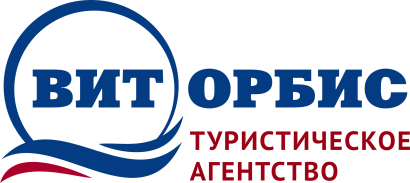       Республика Беларусь 210009                               г. Витебск, ул. Чапаева 4-38                                                            Тел./факс: +375 (212) 265-500МТС: +375 (29) 5-110-100  www.vitorbis.com  e-mail: vitorbis@mail.ruДАТЫ ЗАЕЗДОВи выбор отелейночейна мореHotel Bakos 
1 место в DBL/TRPL,номер STANDART Hotel Bakos 
1 место в DBL/TRPL,номер STANDART Hotel Achillion 1 место в DBL/TRPL,номер STANDARTHotel Achillion 1 место в DBL/TRPL,номер STANDARTHotel Achillion 1 место в DBL/TRPL,номер STANDARTHotel Paolo 1 место в DBL/TRPL,номер STANDARTHotel Paolo 1 место в DBL/TRPL,номер STANDARTHotel Pappas1 место в DBL/TRPL,номер STANDARTДАТЫ ЗАЕЗДОВи выбор отелейночейна мореBBHBBBHBДоплатаSea ViewBBHBHB05.06 – 18.06.20247745 €825 €765 €845 €20 €775 €855 €865 €21.06 – 04.07.20247765 €845 €795 €875 €20 €795 €875 €915 €07.07 – 20.07.20247765 €845 €795 €875 €30 €795 €875 €925 €23.07 – 05.08.20247765 €845 €795 €875 €30 €795 €875 €925 €08.08 – 21.08.20247765 €845 €795 €875 €30 €795 €875 €925 €24.08 – 06.09.20247765 €845 €795 €875 €30 €795 €875 €925 €09.09 – 22.09.20247745 €825 €765 €845 €20 €795 €875 €890 €25.09 – 09.10.20247735 €815 €755 €835 € 20 €775 €855 €890 €доплата за одноместное размещение:Bakos, Achillion, Paolo – 230 Pappas – 250 € наушники – 15 € (пакет) city tax - 0,80 – 2 € на человека в суткиэкскурсия в Метеоры – 25 € (включая входной билет)АРГОЛИДА – 40 € (вх. билеты за доплату) экскурсия по Афинам – 20 €входные билеты в Акрополь  ~20 €Коринф + Немея  – 25 € (включая дегустацию местных вин)монастырь Св. Потапия + озеро Вулягмени –20 €